SCHEDA DESCRIZIONE DEL PROCESSO FORMATIVO E DEL LIVELLO GLOBALE DI SVILUPPO DEGLI APPRENDIMENTI RAGGIUNTO – CLASSI 3°-4°-5° PRIMARIA a.s. 2017/2018 		  I quadrimestre 	 II quadrimestreData ________________________Livello	Indicatori esplicativiA – Avanzato	L’alunno/a svolge compiti e risolve problemi complessi, mostrando padronanza nell’uso delle conoscenze e delle abilità; propone e sostiene le proprie opinioni e assume in modo responsabile decisioni consapevoli.B – Intermedio	L’alunno/a svolge compiti e risolve problemi in situazioni nuove, compie scelte consapevoli, mostrando di saper utilizzare le conoscenze e le abilità acquisite.C – Base	L’alunno/a svolge compiti semplici anche in situazioni nuove, mostrando di possedere conoscenze e abilità fondamentali e di saper applicare basilari regole e procedure apprese.D – Iniziale	L’alunno/a, se opportunamente guidato/a, svolge compiti semplici in situazioni note.SCHEDA DESCRIZIONE DEL PROCESSO FORMATIVO E DEL LIVELLO GLOBALE DI SVILUPPO DEGLI APPRENDIMENTI RAGGIUNTO – CLASSI 1°-2° a.s. 2017/2018 –		  I quadrimestre 	 II quadrimestreData ________________________Livello	Indicatori esplicativiA – Avanzato	L’alunno/a svolge compiti e risolve problemi, mostrando padronanza nell’uso delle conoscenze e delle abilità. Comincia ad assumersi le proprie responsabilità, rispetto a sé e agli altri.B – Intermedio	L’alunno/a svolge compiti e risolve problemi in situazioni nuove, mostrando di saper utilizzare le conoscenze e le abilità acquisite.C – Base	L’alunno/a svolge compiti semplici anche in situazioni nuove, mostrando di possedere conoscen- ze e abilità fondamentali e di saper applicare basilari regole e procedure apprese.D – Iniziale	L’alunno/a, se opportunamente guidato/a, svolge compiti semplici in situazioni note.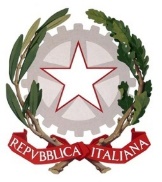 ISTITUTO COMPRENSIVO STATALE ALZANO LOMBARDO“Rita Levi-Montalcini”Via F.lli Valenti , 6 – 24022 Alzano Lombardo (BG) - C.F. 95118410166Cod.Mec. BGIC82100T – Sito www.icalzanolombardo.gov.it Tel. 035.511390 – Fax 035.515693Mail bgic82100t@istruzione.it - Pec bgic82100t@pec.istruzione.it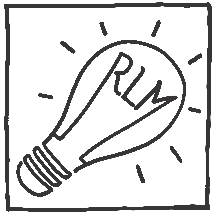 Alunno/aAlunno/aNato/a alIn dataClassePlessoPlessoApprendimenti inDescrizioneDescrizioneDescrizioneDescrizioneDescrizioneLivelloComunicazione nella madrelingua o lingua di istruzioneHa una padronanza della lingua italiana che gli consente di comprendere enunciati, di raccontare le proprie esperienze e di adottare un registro linguistico appropriato alle diverse situazioni.Ha una padronanza della lingua italiana che gli consente di comprendere enunciati, di raccontare le proprie esperienze e di adottare un registro linguistico appropriato alle diverse situazioni.Ha una padronanza della lingua italiana che gli consente di comprendere enunciati, di raccontare le proprie esperienze e di adottare un registro linguistico appropriato alle diverse situazioni.Ha una padronanza della lingua italiana che gli consente di comprendere enunciati, di raccontare le proprie esperienze e di adottare un registro linguistico appropriato alle diverse situazioni.Ha una padronanza della lingua italiana che gli consente di comprendere enunciati, di raccontare le proprie esperienze e di adottare un registro linguistico appropriato alle diverse situazioni.Comunicazione nella lingua stranieraE’ in grado di sostenere in lingua inglese una comunicazione essenziale in semplici situazioni di vita quotidiana.E’ in grado di sostenere in lingua inglese una comunicazione essenziale in semplici situazioni di vita quotidiana.E’ in grado di sostenere in lingua inglese una comunicazione essenziale in semplici situazioni di vita quotidiana.E’ in grado di sostenere in lingua inglese una comunicazione essenziale in semplici situazioni di vita quotidiana.E’ in grado di sostenere in lingua inglese una comunicazione essenziale in semplici situazioni di vita quotidiana.Competenza matematica e competenze di base in scienza e tecnologiaUtilizza le sue conoscenze matematiche e scientifico-tecnologiche per trovare e giustificare soluzioni a problemi reali.Utilizza le sue conoscenze matematiche e scientifico-tecnologiche per trovare e giustificare soluzioni a problemi reali.Utilizza le sue conoscenze matematiche e scientifico-tecnologiche per trovare e giustificare soluzioni a problemi reali.Utilizza le sue conoscenze matematiche e scientifico-tecnologiche per trovare e giustificare soluzioni a problemi reali.Utilizza le sue conoscenze matematiche e scientifico-tecnologiche per trovare e giustificare soluzioni a problemi reali.Competenze digitaliUsa con responsabilità le tecnologie in contesti comunicativi concreti per ricercare informazioni e per interagire con altre persone, come supporto alla creatività e alla soluzione di problemi semplici.Usa con responsabilità le tecnologie in contesti comunicativi concreti per ricercare informazioni e per interagire con altre persone, come supporto alla creatività e alla soluzione di problemi semplici.Usa con responsabilità le tecnologie in contesti comunicativi concreti per ricercare informazioni e per interagire con altre persone, come supporto alla creatività e alla soluzione di problemi semplici.Usa con responsabilità le tecnologie in contesti comunicativi concreti per ricercare informazioni e per interagire con altre persone, come supporto alla creatività e alla soluzione di problemi semplici.Usa con responsabilità le tecnologie in contesti comunicativi concreti per ricercare informazioni e per interagire con altre persone, come supporto alla creatività e alla soluzione di problemi semplici.Imparare ad impararePossiede un patrimonio di conoscenze e nozioni di base ed è in grado di ricercare nuove informazioni. Si impegna in nuovi apprendimenti anche in modo autonomo.Possiede un patrimonio di conoscenze e nozioni di base ed è in grado di ricercare nuove informazioni. Si impegna in nuovi apprendimenti anche in modo autonomo.Possiede un patrimonio di conoscenze e nozioni di base ed è in grado di ricercare nuove informazioni. Si impegna in nuovi apprendimenti anche in modo autonomo.Possiede un patrimonio di conoscenze e nozioni di base ed è in grado di ricercare nuove informazioni. Si impegna in nuovi apprendimenti anche in modo autonomo.Possiede un patrimonio di conoscenze e nozioni di base ed è in grado di ricercare nuove informazioni. Si impegna in nuovi apprendimenti anche in modo autonomo.Competenze sociali e civicheHa cura e rispetto di sé, degli altri e dell’ambiente. Rispetta le regole condivise e collabora con gli altri. Si impegna per portare a compimento il lavoro iniziato, da solo o insieme agli altri.Ha cura e rispetto di sé, degli altri e dell’ambiente. Rispetta le regole condivise e collabora con gli altri. Si impegna per portare a compimento il lavoro iniziato, da solo o insieme agli altri.Ha cura e rispetto di sé, degli altri e dell’ambiente. Rispetta le regole condivise e collabora con gli altri. Si impegna per portare a compimento il lavoro iniziato, da solo o insieme agli altri.Ha cura e rispetto di sé, degli altri e dell’ambiente. Rispetta le regole condivise e collabora con gli altri. Si impegna per portare a compimento il lavoro iniziato, da solo o insieme agli altri.Ha cura e rispetto di sé, degli altri e dell’ambiente. Rispetta le regole condivise e collabora con gli altri. Si impegna per portare a compimento il lavoro iniziato, da solo o insieme agli altri.Spirito di iniziativaDimostra originalità e spirito di iniziativa. E’ in grado di realizzare semplici progetti. Si assume le proprie responsabilità, chiede aiuto quando si trova in difficoltà e sa fornire aiuto a chi lo chiede.Dimostra originalità e spirito di iniziativa. E’ in grado di realizzare semplici progetti. Si assume le proprie responsabilità, chiede aiuto quando si trova in difficoltà e sa fornire aiuto a chi lo chiede.Dimostra originalità e spirito di iniziativa. E’ in grado di realizzare semplici progetti. Si assume le proprie responsabilità, chiede aiuto quando si trova in difficoltà e sa fornire aiuto a chi lo chiede.Dimostra originalità e spirito di iniziativa. E’ in grado di realizzare semplici progetti. Si assume le proprie responsabilità, chiede aiuto quando si trova in difficoltà e sa fornire aiuto a chi lo chiede.Dimostra originalità e spirito di iniziativa. E’ in grado di realizzare semplici progetti. Si assume le proprie responsabilità, chiede aiuto quando si trova in difficoltà e sa fornire aiuto a chi lo chiede.Consapevolezza ed espressione culturaleSi orienta nello spazio e nel tempo, osservando e descrivendo ambienti, fatti, fenomeni e produzioni artistiche.Si orienta nello spazio e nel tempo, osservando e descrivendo ambienti, fatti, fenomeni e produzioni artistiche.Si orienta nello spazio e nel tempo, osservando e descrivendo ambienti, fatti, fenomeni e produzioni artistiche.Si orienta nello spazio e nel tempo, osservando e descrivendo ambienti, fatti, fenomeni e produzioni artistiche.Si orienta nello spazio e nel tempo, osservando e descrivendo ambienti, fatti, fenomeni e produzioni artistiche.Consapevolezza ed espressione culturaleRiconosce diverse identità, le tradizioni culturali e religiose in un’ottica di dialogo e di rispetto reciproco.Riconosce diverse identità, le tradizioni culturali e religiose in un’ottica di dialogo e di rispetto reciproco.Riconosce diverse identità, le tradizioni culturali e religiose in un’ottica di dialogo e di rispetto reciproco.Riconosce diverse identità, le tradizioni culturali e religiose in un’ottica di dialogo e di rispetto reciproco.Riconosce diverse identità, le tradizioni culturali e religiose in un’ottica di dialogo e di rispetto reciproco.Consapevolezza ed espressione culturaleIn relazione alle proprie potenzialità e al proprio talento si esprime negli ambiti che gli sono più congeniali: motori, artistici e musicali.In relazione alle proprie potenzialità e al proprio talento si esprime negli ambiti che gli sono più congeniali: motori, artistici e musicali.In relazione alle proprie potenzialità e al proprio talento si esprime negli ambiti che gli sono più congeniali: motori, artistici e musicali.In relazione alle proprie potenzialità e al proprio talento si esprime negli ambiti che gli sono più congeniali: motori, artistici e musicali.In relazione alle proprie potenzialità e al proprio talento si esprime negli ambiti che gli sono più congeniali: motori, artistici e musicali.AnnotazioniISTITUTO COMPRENSIVO STATALE ALZANO LOMBARDO“Rita Levi-Montalcini”Via F.lli Valenti , 6 – 24022 Alzano Lombardo (BG) - C.F. 95118410166Cod.Mec. BGIC82100T – Sito www.icalzanolombardo.gov.it Tel. 035.511390 – Fax 035.515693Mail bgic82100t@istruzione.it - Pec bgic82100t@pec.istruzione.itAlunno/aAlunno/aNato/a alIn dataClassePlessoPlessoApprendimenti inDescrizioneDescrizioneDescrizioneDescrizioneDescrizioneLivelloComunicazione nella madrelingua o lingua di istruzioneHa una padronanza della lingua italiana tale da consentirgli di com- prendere enunciati e raccontare le proprie esperienze.Ha una padronanza della lingua italiana tale da consentirgli di com- prendere enunciati e raccontare le proprie esperienze.Ha una padronanza della lingua italiana tale da consentirgli di com- prendere enunciati e raccontare le proprie esperienze.Ha una padronanza della lingua italiana tale da consentirgli di com- prendere enunciati e raccontare le proprie esperienze.Ha una padronanza della lingua italiana tale da consentirgli di com- prendere enunciati e raccontare le proprie esperienze.Comunicazione nella lingua stranieraE’ in grado di comprendere in lingua inglese un messaggio essenziale in semplici situazioni di vita quotidiana.E’ in grado di comprendere in lingua inglese un messaggio essenziale in semplici situazioni di vita quotidiana.E’ in grado di comprendere in lingua inglese un messaggio essenziale in semplici situazioni di vita quotidiana.E’ in grado di comprendere in lingua inglese un messaggio essenziale in semplici situazioni di vita quotidiana.E’ in grado di comprendere in lingua inglese un messaggio essenziale in semplici situazioni di vita quotidiana.Competenza matematica e competenze di base in scienza e tecnologiaUtilizza le sue conoscenze matematiche e scientifico-tecnologiche per trovare soluzioni a problemi reali.Utilizza le sue conoscenze matematiche e scientifico-tecnologiche per trovare soluzioni a problemi reali.Utilizza le sue conoscenze matematiche e scientifico-tecnologiche per trovare soluzioni a problemi reali.Utilizza le sue conoscenze matematiche e scientifico-tecnologiche per trovare soluzioni a problemi reali.Utilizza le sue conoscenze matematiche e scientifico-tecnologiche per trovare soluzioni a problemi reali.Competenze digitaliUsa le tecnologie per sviluppare il pensiero logico e tradurlo in procedure.Usa le tecnologie per sviluppare il pensiero logico e tradurlo in procedure.Usa le tecnologie per sviluppare il pensiero logico e tradurlo in procedure.Usa le tecnologie per sviluppare il pensiero logico e tradurlo in procedure.Usa le tecnologie per sviluppare il pensiero logico e tradurlo in procedure.Imparare ad impararePossiede un patrimonio organico di conoscenze e nozioni di base e comincia a ricercare informazioni. Si impegna in nuovi apprendimenti in modo autonomo.Possiede un patrimonio organico di conoscenze e nozioni di base e comincia a ricercare informazioni. Si impegna in nuovi apprendimenti in modo autonomo.Possiede un patrimonio organico di conoscenze e nozioni di base e comincia a ricercare informazioni. Si impegna in nuovi apprendimenti in modo autonomo.Possiede un patrimonio organico di conoscenze e nozioni di base e comincia a ricercare informazioni. Si impegna in nuovi apprendimenti in modo autonomo.Possiede un patrimonio organico di conoscenze e nozioni di base e comincia a ricercare informazioni. Si impegna in nuovi apprendimenti in modo autonomo.Competenze sociali e civicheHa cura e rispetto di sé e degli altri e dell’ambiente. Rispetta le regole condivise e si impegna per portare a compimento il lavoro iniziato da solo o insieme ad altri.Ha cura e rispetto di sé e degli altri e dell’ambiente. Rispetta le regole condivise e si impegna per portare a compimento il lavoro iniziato da solo o insieme ad altri.Ha cura e rispetto di sé e degli altri e dell’ambiente. Rispetta le regole condivise e si impegna per portare a compimento il lavoro iniziato da solo o insieme ad altri.Ha cura e rispetto di sé e degli altri e dell’ambiente. Rispetta le regole condivise e si impegna per portare a compimento il lavoro iniziato da solo o insieme ad altri.Ha cura e rispetto di sé e degli altri e dell’ambiente. Rispetta le regole condivise e si impegna per portare a compimento il lavoro iniziato da solo o insieme ad altri.Spirito di iniziativaComincia ad assumersi le proprie responsabilità, chiede aiuto quando si trova in difficoltà e si dimostra disponibile ad aiutare chi ne ha bisogno.Comincia ad assumersi le proprie responsabilità, chiede aiuto quando si trova in difficoltà e si dimostra disponibile ad aiutare chi ne ha bisogno.Comincia ad assumersi le proprie responsabilità, chiede aiuto quando si trova in difficoltà e si dimostra disponibile ad aiutare chi ne ha bisogno.Comincia ad assumersi le proprie responsabilità, chiede aiuto quando si trova in difficoltà e si dimostra disponibile ad aiutare chi ne ha bisogno.Comincia ad assumersi le proprie responsabilità, chiede aiuto quando si trova in difficoltà e si dimostra disponibile ad aiutare chi ne ha bisogno.Consapevolezza ed espressione culturaleRiconosce le diverse identità, le tradizioni culturali e religiose in un clima di rispetto reciproco.Riconosce le diverse identità, le tradizioni culturali e religiose in un clima di rispetto reciproco.Riconosce le diverse identità, le tradizioni culturali e religiose in un clima di rispetto reciproco.Riconosce le diverse identità, le tradizioni culturali e religiose in un clima di rispetto reciproco.Riconosce le diverse identità, le tradizioni culturali e religiose in un clima di rispetto reciproco.Consapevolezza ed espressione culturaleSi orienta nello spazio e nel tempo osservando e descrivendo ambienti, fatti, fenomeni e produzioni artistiche.Si orienta nello spazio e nel tempo osservando e descrivendo ambienti, fatti, fenomeni e produzioni artistiche.Si orienta nello spazio e nel tempo osservando e descrivendo ambienti, fatti, fenomeni e produzioni artistiche.Si orienta nello spazio e nel tempo osservando e descrivendo ambienti, fatti, fenomeni e produzioni artistiche.Si orienta nello spazio e nel tempo osservando e descrivendo ambienti, fatti, fenomeni e produzioni artistiche.Consapevolezza ed espressione culturaleIn relazione alle proprie potenzialità si esprime negli ambiti motori, artistici e musicali.In relazione alle proprie potenzialità si esprime negli ambiti motori, artistici e musicali.In relazione alle proprie potenzialità si esprime negli ambiti motori, artistici e musicali.In relazione alle proprie potenzialità si esprime negli ambiti motori, artistici e musicali.In relazione alle proprie potenzialità si esprime negli ambiti motori, artistici e musicali.Annotazioni